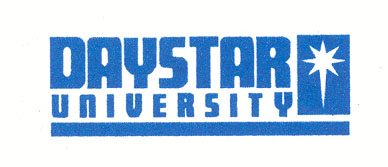 SCHOOL OF COMMUNICATION, LANGUAGES AND PERFORMING ARTSDEPARTMENT OF MEDIA AND FILM STUDIESJanuary 2019COM 450X Advertising  Strategy and ExecutionFINAL PROJECTINSTRUCTIONSANSWER ALL QUESTIONSDUE IN  3 WEEKSTOTAL MARKS 56PROJECT IS 40% OF THE TOTAL MARKSPrepare a multimedia creative campaign for  Ardmore Camp and Safari Lodge.Located about 25 kilometers from Nairobi next to Ngong forest. Found within the forest are exotic and indigenous trees, and a wide range of wild animals.  Ardmore  is also situated next to Ngong  Hills which allows for panoramic viewing of The Great Rift valley and Nairobi city from the summit. Activities and areas of interest include hiking, ziplining,  high  altitude sports training, camping, team building, grounds for hire. The  objective of the campaign  is to create of awareness about  the premise, areas of interest and available activities.Your campaign should begin with a  company profile  and  include the following:A comprehensive creative platform that includes a well-defined creative strategy (15mks)A thirty- second television storyboardand script. Identify where you will place the  commercial (12mks)A twenty-second radio script. Identify where you will place the spot.(7mks)A full- page  magazine ads.  Layout and copy. Identify the magazine.  (10mks)A layout for  a poster   (8mks)Bound final projects and presentations due after three weeks.(4mks)